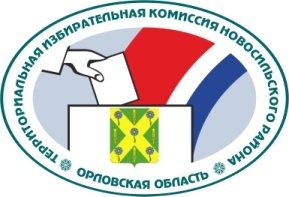 ОРЛОВСКАЯ ОБЛАСТЬТЕРРИТОРИАЛЬНАЯ ИЗБИРАТЕЛЬНАЯ КОМИССИЯНОВОСИЛЬСКОГО РАЙОНАРЕШЕНИЕ   1 августа 2019 г.                                                                 №   16/57О вопросах, связанных с изготовлением и доставкой избирательных бюллетеней для голосования на дополнительных выборах депутата Глубковского Совета народных депутатов пятого созыва  по одномандатному избирательному округу №1В соответствии со статьей 63 Федерального закона от 12 июня 2002 года № 67-ФЗ «Об основных гарантиях избирательных прав и права на участие в референдуме граждан Российской Федерации»,  статьей 21.1 Закона Орловской области от 30 июня 2010 года № 1087-ОЗ «О регулировании отдельных правоотношений, связанных с выборами в органы местного самоуправления Орловской области» территориальная избирательная комиссия Новосильского района, на которую постановлением Избирательной комиссии Орловской области от 14 июня 2019 года № 62/507-6 «О возложении полномочий избирательных комиссий муниципальных образований Орловской области» возложены полномочия избирательной комиссии Глубковского сельского поселения,  РЕШИЛА:1.  Утвердить Порядок изготовления и доставки избирательных бюллетеней для голосования на дополнительных выборах депутата Глубковского Совета народных депутатов пятого созыва по одномандатному избирательному округу №1, а также осуществления контроля за их изготовлением и доставкой  (прилагается).2.   Образовать Рабочую группу по контролю за изготовлением, передачей и доставкой избирательных бюллетеней (далее – Рабочая группа) в следующем составе:3.  Контроль за исполнением настоящего решения возложить на секретаря территориальной избирательной комиссии Новосильского района   Салькову М.М.УТВЕРЖДЕНрешением территориальной избирательной комиссии Новосильского районаот 1 августа 2019  года № 16/57Порядок изготовления и доставки избирательных бюллетеней для голосования на дополнительных выборах депутата Глубковского Совета народных депутатов пятого созыва по одномандатному избирательному округу №1, а также осуществления контроля за их изготовлением и доставкой1.  Порядок изготовления и доставки избирательных бюллетеней для голосования на дополнительных выборах депутата Глубковского Совета народных депутатов пятого созыва по одномандатному избирательному округу №1, а также  осуществления контроля за их изготовлением и доставкой (далее – Порядок) определяет действия избирательных комиссий, связанные с изготовлением и доставкой избирательных бюллетеней для голосования по одномандатному избирательному округу на дополнительных выборах Глубковского Совета народных депутатов пятого созыва (далее – бюллетени), а также с контролем за их изготовлением и доставкой.При проведении повторных дополнительных выборов депутата Глубковского Совета народных депутатов пятого созыва по одномандатному избирательному округу №1 используются формы актов, указанные в Порядке, в которых слова «дополнительные» заменяются словами «повторные дополнительные» в соответствующей падежной форме.2.  Контроль за изготовлением бюллетеней на всех этапах, включая проверку формы и текста бюллетеней, процесса печатания, уничтожения лишних бюллетеней (при их выявлении), осуществляют члены Рабочей группы по контролю за изготовлением, передачей и доставкой избирательных бюллетеней.  3.  Бюллетени изготавливаются исключительно по территориальной избирательной комиссии Новосильского района (избирательной комиссии, на которую Избирательной комиссией Орловской области возложены полномочия избирательной комиссии Глубковского сельского поселения) (далее – ИКМО). Количество изготавливаемых бюллетеней определяется в соответствии с пунктом 2 статьи 63 Федерального закона от 12 июня 2002 года № 67-ФЗ «Об основных гарантиях избирательных прав и права на участие в референдуме граждан Российской Федерации» (далее – Федеральный закон).Финансирование расходов, связанных с изготовлением бюллетеней, производится за счет средств местного бюджета, выделенных на подготовку и проведение выборов.4.  ИКМО  не позднее чем за два дня до получения ею бюллетеней от полиграфической организации принимает решение о месте и времени передачи бюллетеней членам ИКМО, уничтожения лишних бюллетеней.5.  Изготовленные избирательные бюллетени передаются членам ИКМО с правом решающего  голоса по акту, в котором указываются дата и время его составления, а также число передаваемых бюллетеней. Акт составляется в двух экземплярах, один из которых остается в полиграфической организации, а другой – в ИКМО (приложение № 1).6.  После передачи упакованных в пачки бюллетеней в количестве, соответствующем заказу, работники полиграфической организации уничтожают лишние бюллетени (при их выявлении), о чем составляется акт в двух экземплярах, один из которых остается в полиграфической организации, а другой – в ИКМО (приложение № 2).7.  Любой член ИКМО, любой кандидат, фамилия которого внесена в бюллетень, либо представитель такого кандидата вправе подписать акты, указанные в пунктах 5 и 6 Порядка.8.  Доставка бюллетеней в избирательные комиссии осуществляется избирательными комиссиями самостоятельно в пределах средств, выделенных на подготовку и проведение выборов.9.  ИКМО передает бюллетени нижестоящим участковым избирательным комиссиям на основании своего решения о распределении бюллетеней по акту с указанием даты и времени его составления, а также числа передаваемых бюллетеней, которое определяется в соответствии с пунктом 13 статьи 63 Федерального закона. Акт составляется в двух экземплярах, один из которых остается в ИКМО, а другой – в участковой избирательной комиссии (приложение № 3). Все экземпляры акта подписываются председателем (в его отсутствие – заместителем председателя или секретарем) и не менее чем двумя членами ИКМО и участковой избирательной комиссии с правом решающего голоса и заверяются печатями комиссий. В случае возложения полномочий ИКМО на участковую избирательную комиссию, в которую осуществляется передача бюллетеней, указанный акт не составляется.10.  Передача бюллетеней участковым избирательным комиссиям осуществляется не позднее чем за один день до дня голосования (в том числе досрочного голосования). При передаче бюллетеней участковым избирательным комиссиям производятся их поштучный пересчет и выбраковка, при этом выбракованные бюллетени (при их выявлении) уничтожаются членами ИКМО, о чем составляется акт (приложение № 4).11.  При передаче бюллетеней ИКМО участковой избирательной комиссии, их выбраковке и уничтожении вправе присутствовать и подписывать составляемые акты члены этих комиссий, кандидаты, фамилии которых внесены в бюллетень, или их представители. Оповещение перечисленных лиц о месте и времени передачи бюллетеней осуществляется ИКМО.12.  Ответственность за передачу и сохранность бюллетеней несут председатели избирательных комиссий, осуществляющих передачу, получение и хранение бюллетеней.Приложение № 1 к Порядку изготовления и доставки избирательных бюллетеней для голосования на дополнительных выборах депутата Глубковского Совета народных депутатов пятого созыва по одномандатному избирательному округу №1, а также осуществления контроля за их изготовлением и доставкойАКТприема-передачи избирательных бюллетеней для голосования на дополнительных выборах депутата Глубковского Совета народных депутатов пятого созыва по одномандатному избирательному округу № 1«___» _________20__ года                                                               «___»  часов «___» минутВ соответствии с договором № _____ от  «____» __________ 20____ года на изготовление избирательных бюллетеней для голосования на дополнительных выборах депутата Глубковского Совета народных депутатов пятого созыва по одномандатному избирательному округу №1,  заключенным между ___________________________________________________________________________       (наименование полиграфической организации)и территориальной избирательной комиссией Новосильского района, ___________________________________________________________________________       (наименование полиграфической организации)изготовила в соответствии с представленными образцами и передала территориальной избирательной комиссии Новосильского района, избирательные бюллетени для голосования на дополнительных выборах депутата Глубковского Совета народных депутатов пятого созыва: по одномандатному избирательному округу №1 в количестве  __________________ _____________________________________________________________________ штук;(цифрами и прописью)От ___________________________________________________________________________                                                                    (наименование полиграфической организации) От территориальной избирательной комиссии Новосильского района                                                          (наименование избирательной комиссии)Приложение № 2 к Порядку изготовления и доставки избирательных бюллетеней для голосования на дополнительных выборах депутата Глубковского Совета народных депутатов пятого созыва по одномандатному избирательному округу №1, а также осуществления контроля за их изготовлением и доставкойАКТоб уничтожении лишних избирательных бюллетеней для голосования на  дополнительных выборах депутата Глубковского Совета народных депутатов пятого созыва по одномандатному избирательному округу № 1«___» _________20__ года                                                               «___»  часов «___» минутНастоящим Актом подтверждается:1. При приеме-передаче избирательных бюллетеней для голосования на дополнительных выборах депутата Глубковского Совета народных депутатов пятого созыва по одномандатному избирательному округу № 1 установлено:2. Лишние избирательные бюллетени в количестве ______ штук уничтожены «____»  ____________ 20____ года в присутствии представителя(лей) территориальной избирательной комиссии Новосильского района.От ___________________________________________________________________________                                                                    (наименование полиграфической организации) От территориальной избирательной комиссии Новосильского района(наименование избирательной комиссии)Приложение № 3 к Порядку изготовления и доставки избирательных бюллетеней для голосования на дополнительных выборах депутата Глубковского Совета народных депутатов пятого созыва по одномандатному избирательному округу №1, а также осуществления контроля за их изготовлением и доставкойАКТпередачи избирательных бюллетеней для голосования на дополнительных выборах для голосования на дополнительных выборах депутата Глубковского Совета народных депутатов пятого созыва по одномандатному избирательному округу № 1«___» _________20__ года                                                     «___»  часов «___» минутТерриториальная избирательная комиссия Новосильского района передала участковой избирательной комиссии избирательного участка № _______ следующее количество избирательных бюллетеней для голосования на дополнительных выборах для голосования на дополнительных выборах депутата Глубковского Совета народных депутатов пятого созыва:по одномандатному избирательному округу №1 в количестве  ________________ ______________________________________________________________________ штук;                                                                                     (цифрами и прописью)Приложение № 4 к Порядку изготовления и доставки избирательных бюллетеней для голосования на дополнительных выборах депутата Глубковского Совета народных депутатов пятого созыва по одномандатному избирательному округу №1, а также осуществления контроля за их изготовлением и доставкойАКТоб уничтожении выбракованных избирательных бюллетеней для голосования на дополнительных выборах депутата Глубковского Совета народных депутатов пятого созыва по одномандатному избирательному округу № 1«___» _________20__ года                                                     «___»  часов «___» минутНастоящим Актом подтверждается:1. При передаче участковой избирательной комиссии избирательного участка № __  избирательных бюллетеней для голосования на дополнительных выборах депутата Глубковского Совета народных депутатов пятого созыва по одномандатному избирательному округу №1 было выявлено _______________________________ ___________________________________________________________________________( количество цифрами и прописью)бракованных избирательных бюллетеней.2. Все выбракованные избирательные бюллетени были уничтожены путем ____________________________________________________________________________ .(способ уничтожения)  Салькова Марина Михайловна- секретарь территориальной избирательной комиссии Новосильского района, руководитель Рабочей группы;  Хмара Валерий Фомич- член территориальной избирательной комиссии Новосильского района с правом решающего голоса;  Змейкова Елена Леонидовна- член территориальной избирательной комиссии Новосильского района с правом решающего голоса;Филонова Анастасия Николаевна- член территориальной избирательной комиссии Новосильского района с правом решающего голоса.Председатель территориальной избирательной комиссии Новосильского района Е.А. Дьячкова Секретарьтерриториальной избирательной комиссии Новосильского района М.М. СальковаМП(должность)(подпись)(фамилия, инициалы)МП(должность)(подпись)(фамилия, инициалы)(должность)(подпись)(фамилия, инициалы)Количество заказанных избирательных бюллетеней Общее количество изготовленных избирательных бюллетенейКоличество лишних избирательных бюллетенейМП(должность)(подпись)(фамилия, инициалы)МП(должность)(подпись)(фамилия, инициалы)(должность)(подпись)(фамилия, инициалы)Председатель (заместитель председателя, секретарь) территориальной избирательной комиссии Новосильского районаМППредседатель (заместитель председателя, секретарь) территориальной избирательной комиссии Новосильского района(наименование избирательной комиссии)(подпись)(фамилия, инициалы)Члены комиссии(подпись)(фамилия, инициалы)(подпись)(фамилия, инициалы)Председатель (заместитель председателя, секретарь) участковой избирательной комиссии избирательного участка № ____МП(подпись)(фамилия, инициалы)Члены комиссии(подпись)(фамилия, инициалы)(подпись)(фамилия, инициалы)Председатель (заместитель председателя, секретарь) территориальной избирательной комиссии Новосильского районаМППредседатель (заместитель председателя, секретарь) территориальной избирательной комиссии Новосильского района(наименование избирательной комиссии)(подпись)(фамилия, инициалы)Члены комиссии(подпись)(фамилия, инициалы)(подпись)(фамилия, инициалы)